Name____________________________	Class______________________  Date______________________States of Matter What are three common states of matter?a._____________________________ b.________________________  c.____________________________ Is the following sentence true or false?  The fact that a copper wire can be bent shows that some solids do not have a definite shape.   ______________ Circle the letter of each phrase that describes how particles at the atomic level are arranged within most solids. Randomly arranged				packed close togetherarranged in a regular patternspaced far apart Is the following sentence true or false?  A liquid takes the shape of its container.  ______________What is the state of matter in which a material has neither a definite shape nor a definite volume?  ___________________________________________________________________________________Compare and contrast the arrangement of particles at the atomic level for a liquid and a solid.  _______________________________________________________________________________________________________________________________________________________________________What determines the shape and volume of a gas? ______________________________________________________________________________________________________________________________________________________________________________Complete the table about states of matter. Describe kinetic energy.  ________________________________________________________________________________________________________________________________________________________________________Circle the letter of the phrase that describes all particles of matter in the kinetic theory of matter. Randomly arrangedConstant temperatureIn constant motionOrderly arrangement Why can scientists ignore the forces of attraction among particles in a gas under ordinary conditions?________________________________________________________________________________________________________________________________________________________________________Do forces of attraction have a stronger effect on the behavior of the particles in a gas or in a liquid?  ____________________________________________________________________________________Circle the letter of each factor that affects the behavior of liquids.Fixed location of particlesConstant motion of particlesOrderly arrangement of particlesForces of attraction among particles What is a phase change?  ______________________________________________________________Match each term with the letter of the phase-change description that best describes it.Term Freezing  _______________Sublimation _____________Condensation  ____________Melting  _________________Deposition  ______________Vaporization  _____________Phase-ChangeSolid to gasLiquid to gasGas to solidLiquid to solidGas to liquidSolid to liquid What happens to the temperature of a substance during a phase change?  ____________________________________________________________________________________Is the following sentence true or false?  The temperature at which a substance freezes is lower than the temperature at which it melts.  __________________Circle the letter that describes the behavior of a substance during a phase change. Neither absorbs nor releases energyAlways absorbs energyAlways releases energyEither absorbs or releases energy A substance absorbs energy from its surroundings during a(n) ___________________________ change.The energy absorbed by one gram of ice as it melts is known as the ________________________ for water.As water freezes, it releases heat to its surroundings.  Freezing is an example of a (n) _______________ change.When liquid water freezes, the average kinetic energy of its molecules _________________________, and the arrangement of the molecules becomes more orderly.Vaporization is the phase change in which a substance changes from a (n) ______________________ into a (n) _____________________________________.The energy absorbed by one gram of water as it changes from its liquid phase into water vapor is known as the ___________________________________ for water.Is the following sentence true or false?  When water vapor collects above the liquid in a closed container, the pressure caused by the collisions of this vapor and the walls of the container is called vapor pressure. _______________Compare and contrast the processes of evaporation and boiling by completing the table below. Is the following sentence true or false?  A gas absorbs energy as it changes into a liquid. ____________Dry ice can change directly from a solid to a gas without forming a liquid first.  This process is an example of __________________________________________________________.What is deposition? ________________________________________________________________________________________________________________________________________________________________________PHASE DIAGRAM OF COMPOUND X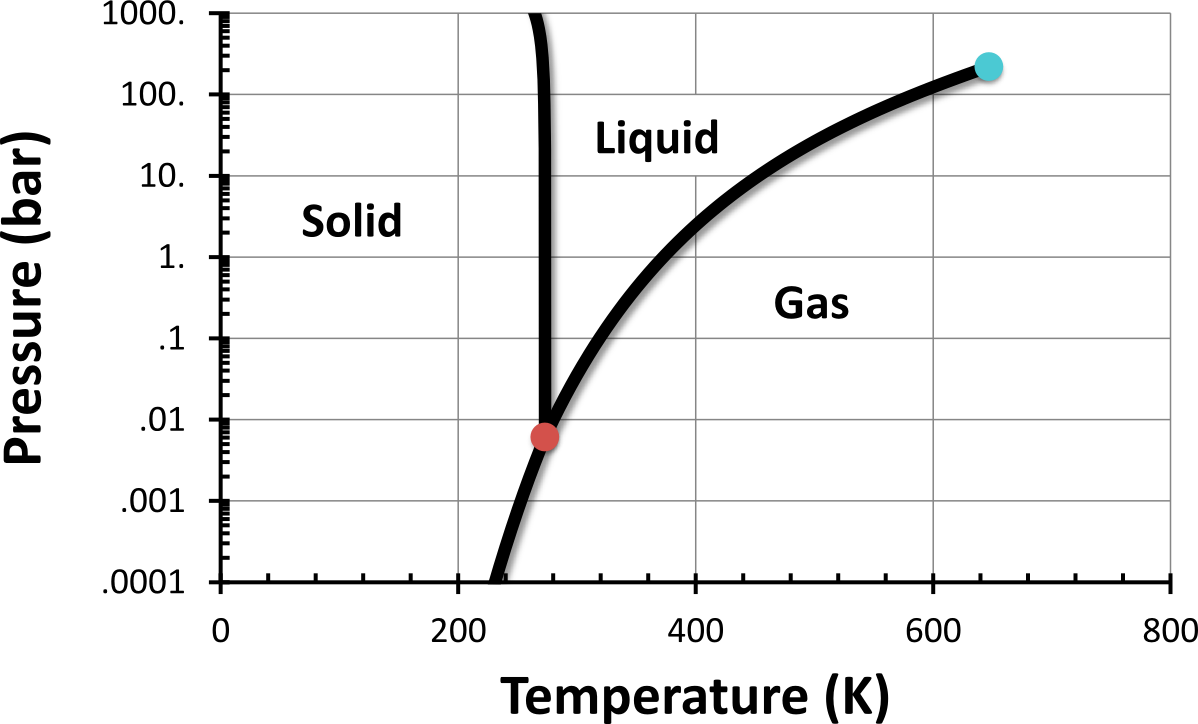  Label in the graph above the following:   critical point, triple point, the six phase changes, critical pressure, and critical temperature. If you were to have a bottle containing compound X in your closet, what phase would it most likely be in?  (Hint:  Assume room temperature is 22°C and pressure is 1 bar)  ________________________________________________________________________________________________________________________________________________________________________At what temperature and pressure will all three phases coexist?  ________________________________________________________________________________________________________________________________________________________________________If I have a bottle of compound X at a pressure of 50 bar and temperature of 200 K, what will happen if I raise the temperature to 600 K?  ________________________________________________________________________________________________________________________________________________________________________If I wanted to, could I drink compound X?  Why or why not? ________________________________________________________________________________________________________________________________________________________________________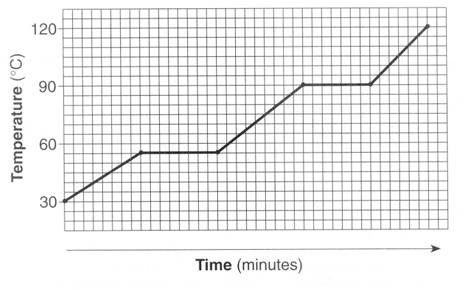  In what part of the curve would substance X have a definite shape and definite volume?  __________In what part of the curve would substance X have a definite volume but no definite shape? _________In what part of the curve would substance X have no definite shape or volume? ______________What part of the curve represents a mixed solid/liquid phase of substance X? ________________What part of the curve represents a mixed liquid/vapor phase of substance X? _________________What is the melting temperature of substance X?___________________________What is the boiling temperature of substance X? ________________________What part of the curve would have the largest kinetic energy? ________________________What part of the curve would have the lowest kinetic energy? __________________________In what part of the curve would the molecules of the substance be the farthest apart?  ____________In what part of the curve would the molecules of the substance be closest together?  ______________States of MatterStates of MatterStates of MatterStateShapeVolumeDefiniteLiquidNot definiteEvaporation and BoilingEvaporation and BoilingEvaporation and BoilingEvaporation and BoilingProcessPhase ChangeWhere it OccursTemperatureEvaporationBoiling